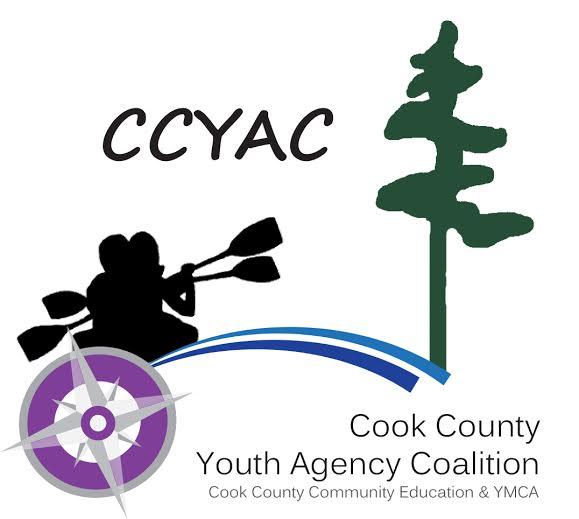 Individual Child Care Program Plan (ICCPP) for AllergiesMust be accompanied by a Medication Administration FormChild Information:
Child’s Name (First, Last, Middle): _______________________________________________________________________________ Birthdate:_________________Allergy To:___________________________________________________________________________________________________________________________________________Is the child Asthmatic?   No      Yes (If Yes = Higher Risk for Severe Reaction)Allergy Symptoms:Describe the symptoms your child experiences when a food allergen has been ingested or when the child is exposed to an allergy trigger.____________________________________________________________________________________________________________________________________________________________________________________________________________________________________________________________________________________________________________________________________________________________________________________________________________________________________________________________Treatment:Describe the treatment/medication administration (type, dosage, etc) when your child is exposed to an allergen.____________________________________________________________________________________________________________________________________________________________________________________________________________________________________________________________________________________________________________________________________________________________________________________________________________________________________________________________Asthmatic Symptoms:Describe the causes of asthmatic issues and asthmatic symptoms your child experiences____________________________________________________________________________________________________________________________________________________________________________________________________________________________________________________________________________________________________________________________________________________________________________________________________________________________________________________________Treatment:Describe the treatment/medication administration (type, dosage, etc) when your child is having an asthmatic episode:____________________________________________________________________________________________________________________________________________________________________________________________________________________________________________________________________________________________________________________________________________________________________________________________________________________________________________________________Emergency Contact InformationCall 911 whenever Epinephrine has been administered. Call the parent. State that an allergic reaction has been treated and additional epinephrine may be needed. Stay with the child.Parent Information:Parent/Guardian Name (#1): _________________________________________________________________________________________________________________
Home Phone:__________________________________WorkPhone:______________________________________ Cell Phone: _________________________________    Parent/Guardian Name (#2): _________________________________________________________________________________________________________________
Home Phone:__________________________________WorkPhone:______________________________________ Cell Phone:_________________________________Health Care InformationPrimary Health Provider’s Name: ________________________________________________ Phone: _____________________________________________________Name of Clinic: ________________________________________________________________________Phone: ____________________________________________________Name/Title of other Specialist (if applicable): __________________________________________________________Phone: ____________________________Name of Specialist’s Clinic: _________________________________________________________________________________Phone: ____________________________Authorization is hereby given to the child care provider to obtain emergency medical care or treatment in the event of an emergency. ☐Yes or☐ NoIf physician above is unavailable, I authorize another licensed physician to treat my child ☐Yes or☐ NoSpecific Allergy Action Plan by Center Staff Train staff on each child’s specific allergy and response plan Staff preparing food will check food labels and be knowledgeable about food allergies Post allergies near areas where food is served, prepared, and transported. Bring a list of allergies and medications along on off-site trips  Reduce exposure to allergens by not sharing food Ensure proper hand washing procedures are followed Observe and monitor child for any signs of allergic reactions Ensure that medication is immediately available to administer in case of an allergic reaction (in the classroom, playground, field trips, etc) Ensure that a person trained in Medication Administration accompanies the child on any off-site activitiesThe Parent/Guardian will: Ensure the child care facility has a sufficient supply of emergency medication Replace medication prior to the expiration date Alert the staff of any changes (such as a new allergy has been discovered) by filling out a new ICCPP formParent/Guardian Signature: Parent/Guardian Signature		           Printed Name	             		             Date__________________________________________________________________________________________Provider Signature			           Printed Name	             	                          	Date